Hangtechnikai alkotókör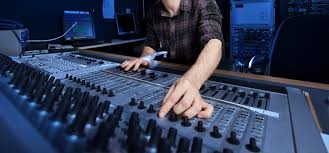 Az alkotóköri foglalkozás a hangtechnika iránt érdeklődő diákok számára kíván használható tudást adni. Célunk, hogy a tanulóknak átfogó képük legyen a hangtechnikai eszközökről és azok megfelelő használatáról. Jártasak lesznek analóg és digitális keverőpultok kezelésében. Képesek lesznek soksávos felvételt készíteni Pro Tools és Reaper szoftverekkel. Elsajátíthatják a hangkeverés fortélyait, továbbá képesek lesznek hangszerkesztési munkálatokra is. Megfelelő elméleti ismeretek mellet a hangsúly a gyakorlatra kívánjuk helyezni, miközben folyamatosan fejlődik a diákok rendszerben gondolkodási képességük, arányérzékük, esztétikai érzékük, kompromisszumkészségük, konfliktusmegoldó képességük, fizikai, elektrotechnikai ismereteik. A foglalkozások az iskolában történnek, de külső helyszíneken is lesznek gyakorlatok: Budapesti Operettszínház, A38 hajó, Fortuna Stúdió, MTVA (Duna TV, Petőfi TV)Követelmények: a diákok rendszeresen és aktívan vegyenek részt a foglalkozásokon. Elméleti tananyag megfelelő elsajátítása. Legyenek képesek közösségben dolgozni, a közös siker elérése céljából.Az értékelés: az alkotóköri munka sikerét az iskolai eseményeken való megfelelő minőségű hangtechnikai lebonyolítás jelzi. A tanulók részvétele az alkotóköri foglalkozásokon, a közös munka, az aktivitás, az év végi önértékelés és a külső értékelés együttesen határozzák meg az egyéni munka sikerét.A tanévhez kapcsolódó kiemelt feladatok:  - novemberi szalagavató hangosítása,- iskolai koncertek hangosítása, koncertfelvételek készítése,- az AKG Projekthetén, fesztiválján a színházi darabok hangosítása, hang effektjeinek elkészítése.- más alkotókörök munkájának hangtechnikai kiszolgálása.Várunk benneteket!2020Váczi Kristóf, Gortva AttilaHANGTECHNIKAI ALKOTÓKÖR TEMATIKAHANGTECHNIKAI ALKOTÓKÖR TEMATIKAtéma darab Alkalom(2 tanóra)jel fogalma, frekvencia, hullámterjedés,decibel 2 alkalommikrofonok működése1 alkalomcsatlakozók, kábelek, forrasztás1 alkalomerősítők, keverők, hangfalak2 alkalomkeverőpultok2 alkalomalap hangosítási gyakorlat2 alkalomszalagavató2 alkalomdigitális rendszerek1 alkalomkülső gyakorlat: Operett Színház2 alkalomkeverőpultos hangkeverés I.1 alkalomSoksávos hangrögzítés1 alkalomkeverőpultos hangkeverés II.1 alkalomhangszerkesztés(effektkészítés) I.1 alkalomkeverőpultos hangkeverés III.1 alkalomhangszerkesztés II.1 alkalomhangszerkesztés III.1 alkalomkülső helyszín:Petőfi TV2 alkalomkülső helyszín:Koncert hangosítás A382 alkalomkülső helyszín:DunaTv2 alkalomProjekthét2 alkalom